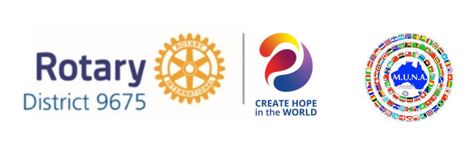 The Model United Nations Assembly (MUNA) is an initiative by Rotary to develop an understanding of World Affairs for senior secondary school students in a forum similar to a General Assembly of the United Nations. The objective is to develop tolerance, international understanding and world peace. MUNA gives students the opportunity to consider real issues confronting the world. We hope their experiences will influence many others in our quest for World Peace.  We invite all the Rotary Clubs of District 9675 to support this program by sponsoring one team per Club of up to three senior high School students to MUNA. The steps are simple: Firstly, speak to the Principal of your local High School to promote the concept. Seek the name of a teacher willing to promote the concept to Yr 11 or Yr 10 students and also assist the students with their research. Once the school has selected a team complete an application form, which can be downloaded from the District website, and send it and the sponsorship fees to the District MUNA Committee. Closing date 3rd May 2024 Suggest that current Yr 9 or Yr 10 students come and watch an Assembly so that they are better prepared for the following year. Some clubs contact several local schools and have a "Knock-out" MUNA at club meetings and then sponsor the winning team to District MUNA. The MUNA Committee formulates the resolutions for debate. They select countries that are member states of the UN and these member states are then allocated, one to each team by ballot. Each team consists of up to three Year 11 or Yr 10 students plus a counsellor (Teacher or Rotarian). Our senior school students will be our future leaders. We should be committed to helping them strive for greater tolerance in the world. We seek your support to nominate and sponsor a school team at $495.00 per team. This cost includes: Morning tea & lunch for the participating students (up to three) plus one counsellor. Various prizes, for Best Dressed, Best Presentations and Best speaker. The cost of entering one District MUNA team in the National MUNA usually to be held in Canberra in August of each year. The cost for visitors is $35.00.Date: Saturday 8th June 2024 Time: 9am, sharp – 4pmWhere: NSW Parliament House Macquarie Street SydneyClosing Date for Application: – 3rd May 2024Committee Narelle Wilson                    Email: holroydrotary@outlook.com               Jenny Pedley			      connaljenny@yahoo.com.au                           Judith Humphreys 		      jshumphreys14@gmail.com		      Deborah Hill	                                torcolihill@hotmail.comFee: $495.00 (Team of up to three students and one counsellor) Visitors: $35.00 (this includes morning tea and lunch)Closing Date: 3rd May 2024Payment Method           Direct Deposit Rotary International District 9675 IncBSB 062-200 Account No.10361736 (C.B.A) Reference is MUNA plus your rotary club’s nameeg MUNA RC of Five DockClubs will be informed (after the closing date) as to which country the nominated school will represent. Please note that there will be no refund if a team pulls out less than a fortnight before the scheduled date.Please return your nomination form to: District 9675 MUNA Committee Email District Co- Chairs –    Narelle Wilson   n_v_wilson@bigpond.com                                                 Jenny Pedley  connaljenny@yahoo.com.auEmail is the preferred method of communication; so please supply a personal e-mail address (NOT a generic address such as info@xyz-school.nsw.edu.au) for both the club’s contact and school’s contact. NOMINATIONS CLOSE – 3rd May 2024 This form is to be returned to the MUNA Committee by the Rotary Club. PLEASE TYPE Club and School Details: PLEASE TYPE School details: There is a maximum of three delegates for each school team. Team members are usually from Year 11 but can, at the school’s discretion, be from Year 10. 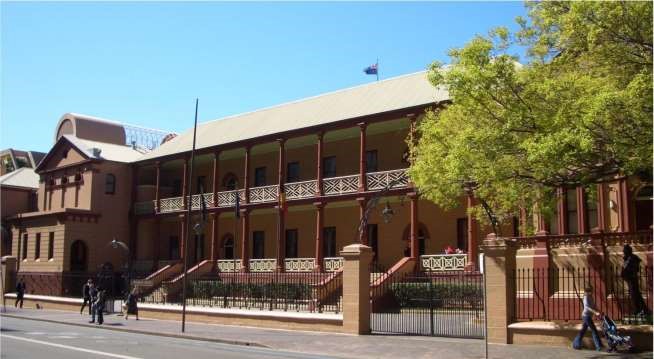 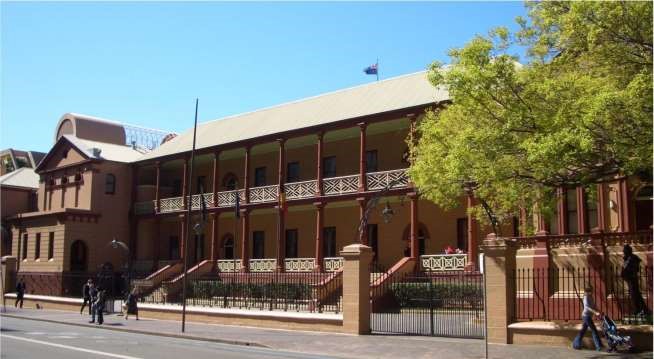   Rotary Club of: Club Contact Details: Name: Mobile No:  Email Address: WWC No:   Name of School: School Contact Details: Name:  Mobile No:  Email Address: WWC No: Details of accompanying adult with the students   on day of eventName:  Mobile No:    WWC No: 